§7358.  Defendant imprisoned; writ of reprisal; suggestion of plaintiff's deathThe defendant may traverse the return on the writ for replevying the plaintiff and if it appears that he is not guilty of eloigning the plaintiff, he shall be discharged and recover costs; but if he does not traverse it, or if on such traverse it appears that the defendant did eloign the plaintiff, an alias writ of reprisal shall issue, substantially in the form heretofore established and used in the State, on which he shall be committed to jail to remain irrepleviable until he produces the body of the plaintiff or proves his death. He may suggest the plaintiff's death and the court shall impanel a jury to try the fact at the defendant's expense; and if the death is proved, he shall be discharged.The State of Maine claims a copyright in its codified statutes. If you intend to republish this material, we require that you include the following disclaimer in your publication:All copyrights and other rights to statutory text are reserved by the State of Maine. The text included in this publication reflects changes made through the First Regular and First Special Session of the 131st Maine Legislature and is current through November 1. 2023
                    . The text is subject to change without notice. It is a version that has not been officially certified by the Secretary of State. Refer to the Maine Revised Statutes Annotated and supplements for certified text.
                The Office of the Revisor of Statutes also requests that you send us one copy of any statutory publication you may produce. Our goal is not to restrict publishing activity, but to keep track of who is publishing what, to identify any needless duplication and to preserve the State's copyright rights.PLEASE NOTE: The Revisor's Office cannot perform research for or provide legal advice or interpretation of Maine law to the public. If you need legal assistance, please contact a qualified attorney.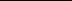 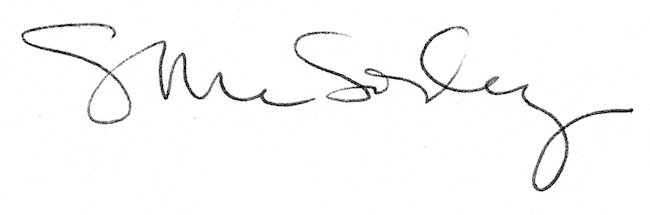 